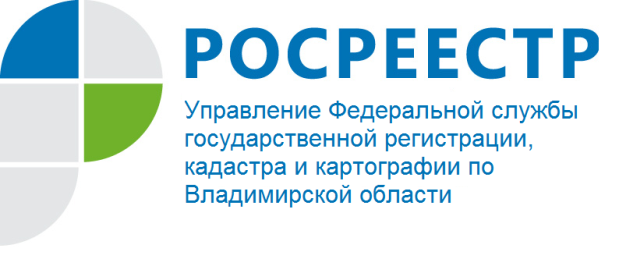 ПРЕСС-РЕЛИЗУправление Росреестра по Владимирской области информируето проведении прямой телефонной линии на тему: «Статус сведений в ЕГРН «актуальные незасвидетельствованные»: способы его изменения»Управление Росреестра по Владимирской области информирует о том, что       17 марта 2022 года будет проводиться прямая телефонная линия с населением города Владимира и Владимирской области на тему: «Статус сведений в ЕГРН «актуальные незасвидетельствованные»: способы его изменения».На вопросы граждан ответит начальник Собинского отдела - Савинова Юлия Викторовна.Время проведения прямой телефонной линии: с 13:00 до 14:00 часов.Свои вопросы Вы можете задать по телефону: 8 (49242) 2-34-84.Материал подготовлен Управлением Росреестра по Владимирской областиКонтакты для СМИУправление Росреестра по Владимирской областиг. Владимир, ул. Офицерская, д. 33-аОтдел организации, мониторинга и контроля(4922) 45-08-29(4922) 45-08-26